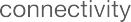 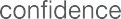 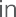 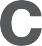 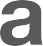 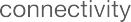 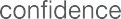 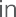 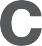 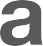 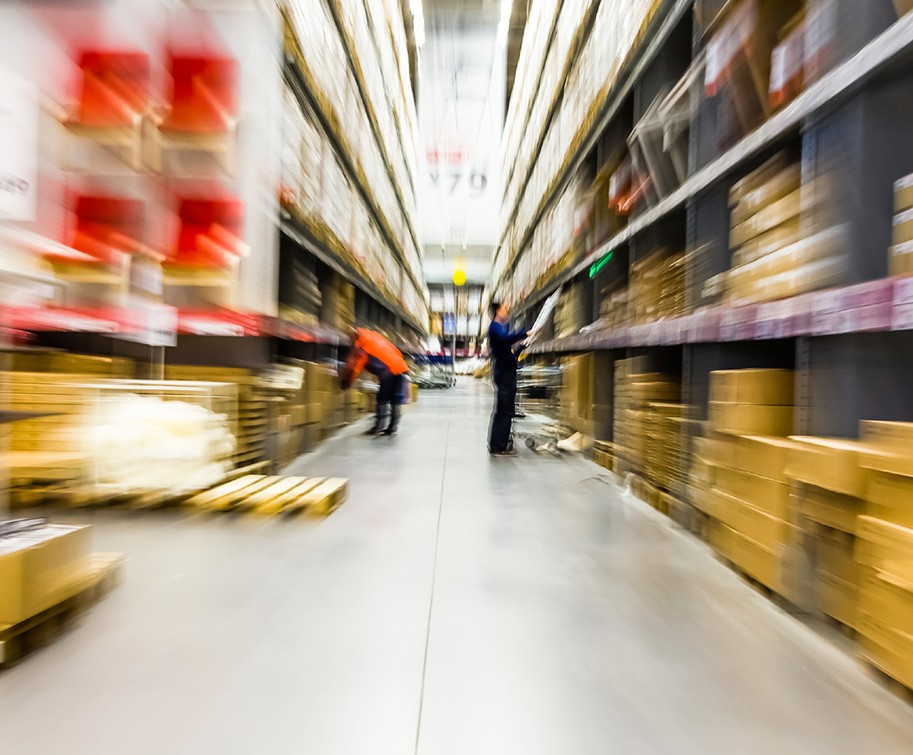 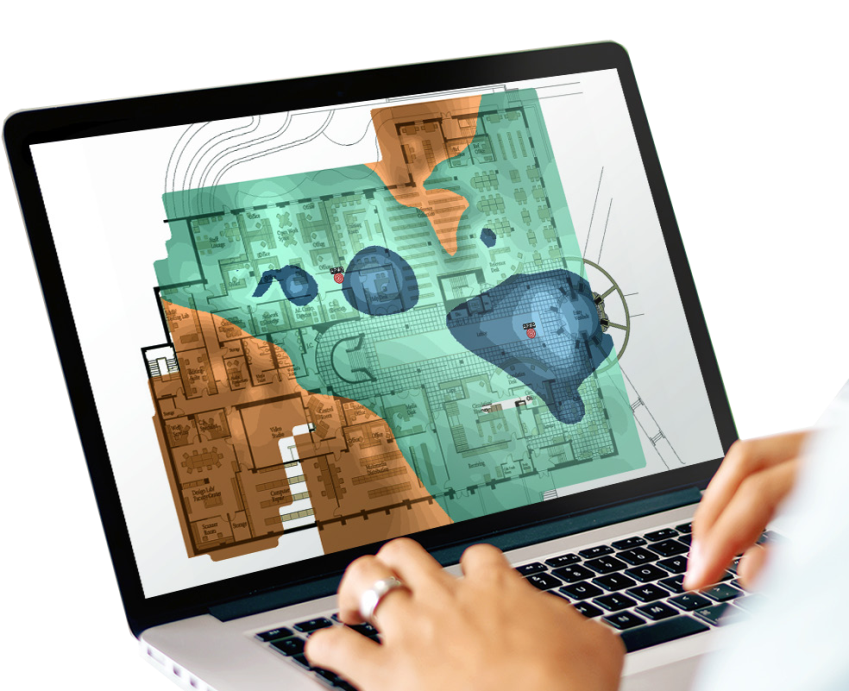 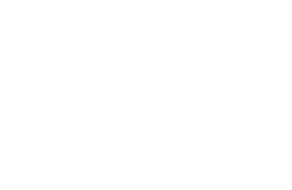 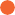 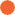 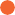 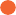 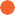 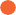 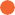 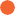 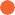 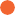 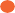 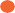 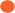 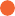 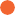 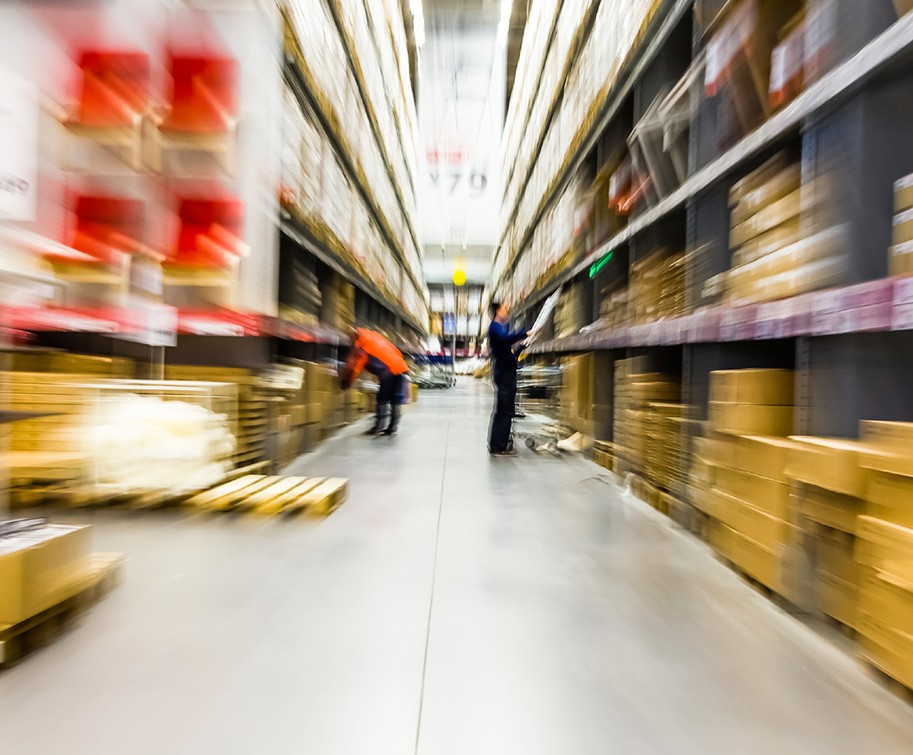 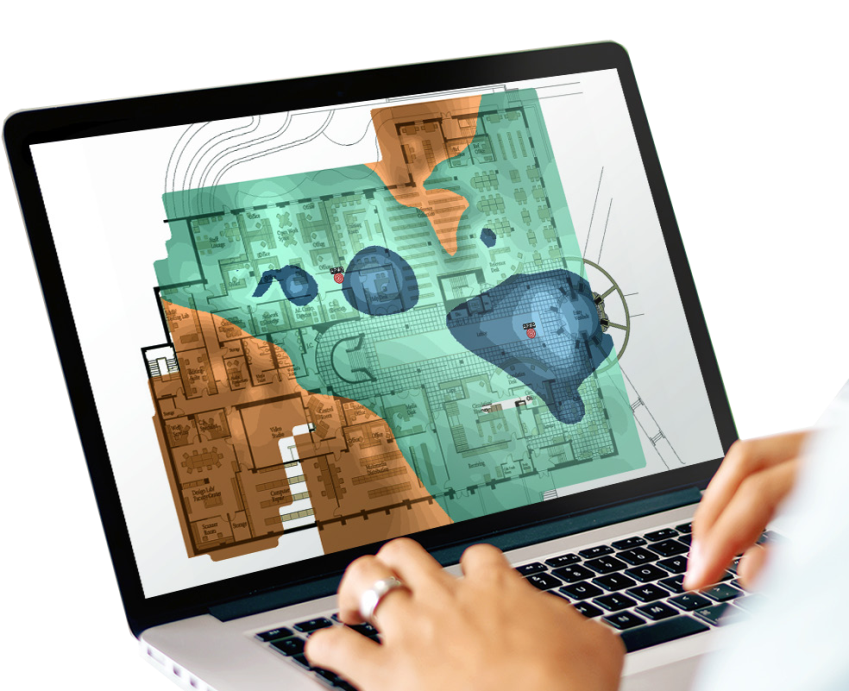 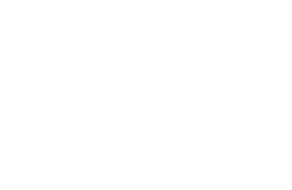 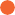 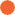 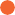 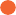 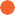 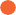 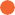 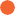 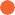 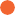 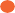 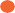 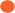 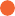 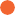 PROFESSIONAL SERVICESINTAKEFORMULIER WIFI ProjectoverzichtDekkingsgebied WLANOntwerp en uitgangspunten WLANOntwerp LAN (non-WLAN)Toegang tot de locatieKlantnaamAdresSector
Vink de sector(en) aan waarin het wifinetwerk gebruikt zal worden. Voeg indien nodig (een) sector(en) toe.Sector
Vink de sector(en) aan waarin het wifinetwerk gebruikt zal worden. Voeg indien nodig (een) sector(en) toe.Sector
Vink de sector(en) aan waarin het wifinetwerk gebruikt zal worden. Voeg indien nodig (een) sector(en) toe.Sector
Vink de sector(en) aan waarin het wifinetwerk gebruikt zal worden. Voeg indien nodig (een) sector(en) toe.Sector
Vink de sector(en) aan waarin het wifinetwerk gebruikt zal worden. Voeg indien nodig (een) sector(en) toe.Sector
Vink de sector(en) aan waarin het wifinetwerk gebruikt zal worden. Voeg indien nodig (een) sector(en) toe.Sector
Vink de sector(en) aan waarin het wifinetwerk gebruikt zal worden. Voeg indien nodig (een) sector(en) toe. Mobile carrier/provider Mobile carrier/provider Kantoor Kantoor Kantoor Bijkantoor Bijkantoor Industrie Industrie Logistiek Logistiek Logistiek Transport Transport Magazijn Magazijn Gezondheidszorg Gezondheidszorg Gezondheidszorg Onderwijs Onderwijs Overheid Overheid Camping Camping Camping Recreatiepark Recreatiepark Stadion Stadion Winkel Winkel Winkel Horeca Horeca MKB MKBProjectoverzicht
Geef een korte omschrijving van het gehele project. Geef daarbij aan hoe en waar de wifi gebruikt zal worden.Projectoverzicht
Geef een korte omschrijving van het gehele project. Geef daarbij aan hoe en waar de wifi gebruikt zal worden.Projectoverzicht
Geef een korte omschrijving van het gehele project. Geef daarbij aan hoe en waar de wifi gebruikt zal worden.Projectoverzicht
Geef een korte omschrijving van het gehele project. Geef daarbij aan hoe en waar de wifi gebruikt zal worden.Projectoverzicht
Geef een korte omschrijving van het gehele project. Geef daarbij aan hoe en waar de wifi gebruikt zal worden.Projectoverzicht
Geef een korte omschrijving van het gehele project. Geef daarbij aan hoe en waar de wifi gebruikt zal worden.Projectoverzicht
Geef een korte omschrijving van het gehele project. Geef daarbij aan hoe en waar de wifi gebruikt zal worden.Contactinformatie
Noteer de contactinformatie van zowel de eindgebruiker als eventuele derde partijen.Contactinformatie
Noteer de contactinformatie van zowel de eindgebruiker als eventuele derde partijen.Contactinformatie
Noteer de contactinformatie van zowel de eindgebruiker als eventuele derde partijen.Contactinformatie
Noteer de contactinformatie van zowel de eindgebruiker als eventuele derde partijen.Contactinformatie
Noteer de contactinformatie van zowel de eindgebruiker als eventuele derde partijen.Contactinformatie
Noteer de contactinformatie van zowel de eindgebruiker als eventuele derde partijen.Contactinformatie
Noteer de contactinformatie van zowel de eindgebruiker als eventuele derde partijen.NaamFunctieFunctieTelefoonMobielMobielE-mailadresVestigingen/locaties
Noteer elke locatie waar de wifi gebruikt gaat worden en welke locatie onderdeel dient uit te maken van de site survey. Geef hierbij tevens voor elke locatie de contactpersoon ter plaatse aan.Vestigingen/locaties
Noteer elke locatie waar de wifi gebruikt gaat worden en welke locatie onderdeel dient uit te maken van de site survey. Geef hierbij tevens voor elke locatie de contactpersoon ter plaatse aan.Vestigingen/locaties
Noteer elke locatie waar de wifi gebruikt gaat worden en welke locatie onderdeel dient uit te maken van de site survey. Geef hierbij tevens voor elke locatie de contactpersoon ter plaatse aan.LocatieAdresContactpersoonPlattegronden
Voor elk gebouw dient een digitale plattegrond verstrekt te worden. Bij voorkeur dienen ook plattegronden aangeleverd te worden waarin het gewenste dekkingsgebied is aangegeven alsmede eventuele locaties van serverruimtes/patchkasten.Wifi
Welke soorten apparatuur dient het WLAN te ondersteunen?Wifi
Welke soorten apparatuur dient het WLAN te ondersteunen?Wifi
Welke soorten apparatuur dient het WLAN te ondersteunen?Wifi
Welke soorten apparatuur dient het WLAN te ondersteunen?ApparatuurMax. aantalGem. aantal802.11() supportedLaptopsSmartphonesTabletsScannersVoIP-phonesAndersWifi-applicaties
Welke applicaties dient het WLAN te ondersteunen?Wifi-applicaties
Welke applicaties dient het WLAN te ondersteunen?Wifi-applicaties
Welke applicaties dient het WLAN te ondersteunen?ApplicatieMax. gebruikersGem. aantal gebruikersWeb/e-mailFile/printVoIPAndersGebruikersgroepen
Geef aan welke groep voor zichzelf apart(e) functionaliteiten/regels/gebruik/veiligheid nodig heeft. Voeg indien van toepassing (een) gebruikersgroep(en) toe.Gebruikersgroepen
Geef aan welke groep voor zichzelf apart(e) functionaliteiten/regels/gebruik/veiligheid nodig heeft. Voeg indien van toepassing (een) gebruikersgroep(en) toe.Gebruikersgroepen
Geef aan welke groep voor zichzelf apart(e) functionaliteiten/regels/gebruik/veiligheid nodig heeft. Voeg indien van toepassing (een) gebruikersgroep(en) toe.Gebruikersgroepen
Geef aan welke groep voor zichzelf apart(e) functionaliteiten/regels/gebruik/veiligheid nodig heeft. Voeg indien van toepassing (een) gebruikersgroep(en) toe. Gebruikers IT Management Gasten Administratie/fin. Scanners/printers Studenten AndersSSID’s
Welke SSID’s zijn er in gebruik of gewenst en met wat voor soort authenticatie (open, WPA2-PSK, 802.1x (RADIUS) of anders)?SSID’s
Welke SSID’s zijn er in gebruik of gewenst en met wat voor soort authenticatie (open, WPA2-PSK, 802.1x (RADIUS) of anders)?SSID’s
Welke SSID’s zijn er in gebruik of gewenst en met wat voor soort authenticatie (open, WPA2-PSK, 802.1x (RADIUS) of anders)?SSIDMax. gebruikersSoort authenticatieVereisten accesspoints en antennes
Welke esthetische vereisten zijn er voor de accesspoints en antennes? Welke beperkingen/voorkeuren zijn er als het gaat om het plaatsen van accesspoints en antennes? Welke omgevingsfactoren (hitte, koude, stof, water, veiligheid etc.) spelen een rol?Wifi-oplossing
Geef indien bekend aan wat de gewenste wifi-oplossing is.Wifi-oplossing
Geef indien bekend aan wat de gewenste wifi-oplossing is.Wifi-oplossing
Geef indien bekend aan wat de gewenste wifi-oplossing is.Wifi-oplossing
Geef indien bekend aan wat de gewenste wifi-oplossing is. Ruckus Wireless Alcatel-Lucent Xclaim Wireless EnGenius SonicWall Firewall AndersAanvullende wensen:Aanvullende wensen:Aanvullende wensen:Aanvullende wensen:Poorten LAN
Welke van de volgende situaties is van toepassing voor de ethernetpoorten van de accesspoints? Voeg ook een netwerkdiagram van het huidige bedrade netwerk alsmede de locaties van alle serverruimtes/patchkasten toe.Poorten LAN
Welke van de volgende situaties is van toepassing voor de ethernetpoorten van de accesspoints? Voeg ook een netwerkdiagram van het huidige bedrade netwerk alsmede de locaties van alle serverruimtes/patchkasten toe.Gebruik bestaande LAN-switchesVoeg nieuwe LAN-switches toeStroom accesspoints
Welke van de volgende opties zal voor de stroomvoorziening voor de accesspoints gebruikt worden?Stroom accesspoints
Welke van de volgende opties zal voor de stroomvoorziening voor de accesspoints gebruikt worden?PoE (bestaande LAN-switches)PoE (nieuwe LAN-switches)AC-powerPower injectorsBekabeling accesspoints
Wie zal de ethernetbekabeling aanleggen die benodigd is voor het nieuwe WLAN?Segmentatie LAN/WAN – VLAN’s
Hoeveel VLAN’s zijn er in gebruik en dienen er voor het WLAN nieuwe VLAN’s gedefinieerd te worden?LAN/WAN – QoS
Wordt er momenteel gebruikgemaakt van QoS?Toegangsvereisten
Geef indien van toepassing aan met welke van onderstaande opties rekening gehouden moet worden om toegang te verkrijgen tot de locatie van de accesspoints.Toegangsvereisten
Geef indien van toepassing aan met welke van onderstaande opties rekening gehouden moet worden om toegang te verkrijgen tot de locatie van de accesspoints.LiftHoogwerkerLadderBegeleidingOpeningstijdenAndersVeiligheid
Geef indien van toepassing aan welke persoonlijke beschermingsmiddelen verplicht zijn binnen het dekkingsgebied.Speciale omstandigheden
Geef indien van toepassing aan met welke speciale omstandigheden rekening gehouden moet worden binnen het dekkingsgebied.